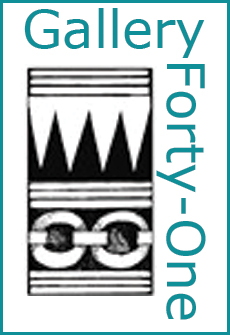 Guest Artist Jury Application Only artists who complete their work in the United States are eligible. Preference and emphasis are on local/regional artists.Acceptable media categories are basketry, decorative fiber, ceramics/pottery, glass, leather, jewelry, metal, mixed media, paper, wearable art, wood, photography, painting, original limited edition prints. Unacceptable media categories are mass-produced work, or objects from commercial kits, dried or silk flower arrangements, bonsai, embellished commercially made products, soap/personal skin care products do not qualify.Gallery Forty-One reserves the right to examine applicants web pages, internet sales locations and social media sites to determine that an artist in in compliance with the terms of our application.At least four (4) color digital photographs of artist’s work to be considered should be included with application.  Each photo should have information included as to the title, medium, size and desired selling price. The images must be fully representative of the work you plan to exhibit and sell.Artist must have sufficient completed work to fill the guest artist space. Exhibition space is approximately 400 square feet of floor space and/or approximately 60 linear feet of wall space. Sufficient work will be determined by medium that is appropriate to floor and/or wall measurements.When considering sufficient work please note a show is approximately thirty (30) days. The Gallery prefers your body of available work be enough to add new work if the original inventory is sold. All work planned for exhibition/show must be of professional quality presentation to include framing and matting as appropriate to the medium considered. Artist’s framing and matting their own work is acceptable as long as it is at a high level of craftsmanship.Artist’s statement/resume should be attached with this application.  This information will be used in publicity and made available to patrons if an exhibition is scheduled.All exhibitions under consideration will be juried by a Gallery Forty-One member panel.  Artist will be notified of acceptance within 30 days of receipt of application and photos. Dates for installation, show, reception and dismantle will be agreed upon between the artist and Gallery Forty-One after acceptance by the jury.After acceptance by the Gallery 41 jury a guest artist contract and an indemnify & hold harmless agreement will  be mailed to the artist. Both documents must be returned to Gallery Forty-One within 30 days of receipt.Gallery Forty-One anticipates approximately $175.00 in expenses per exhibition used for printing show poster, flyers, show programs, invitations and/or postcards, mailing and opening expenses to include food & beverage. Guest artist will be required to pay this amount to Gallery Forty-One at least 60 days before the exhibition opening unless otherwise agreed by Gallery Forty-One.*Gallery Forty-One will consider alternate exhibition expense structures on a case by case basis.All sales are transacted by Gallery Forty members. Applicable sales tax will be included. Gallery Forty-One will not provide lay-away transactions for guest artist sales.Artist’s work will be released to the buyer after the sales transaction is complete. Gallery Forty-One will retain 25% commission on all sales. Artist’s will be paid by Gallery Forty-One check within 30 days of the end of the exhibition. If the artist cancels the exhibition 45 days or less than the installation date expense money will not be refunded to the artist.Artist’s Name:Artist’s Medium:Company Name (if applicable): Address:Telephone:E-Mail: Website: Social Media Resources:Printed Name:_____________________________________________Signature: ________________________________________________	Date:_______________